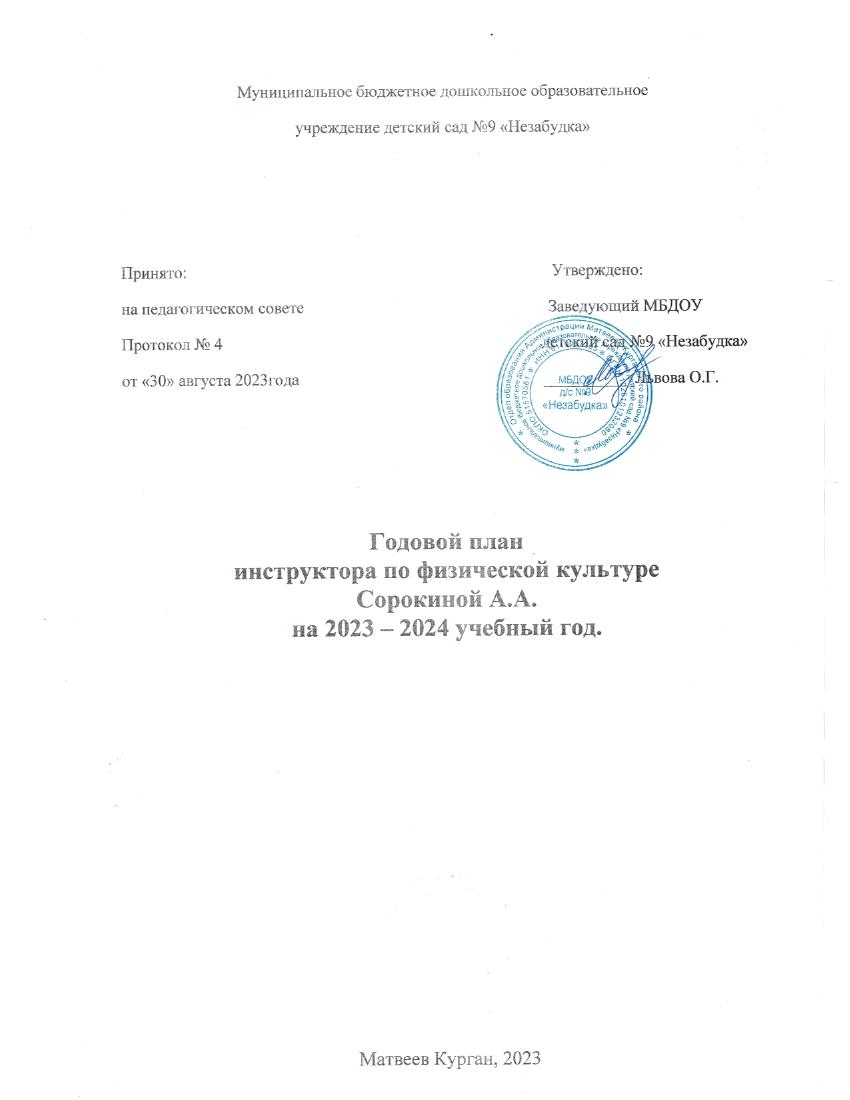 Цель: создание условий для охраны и укрепления физического и психологического здоровья детей.Задачи:Обучающие:способствовать получению элементарных знаний о своем организме, способах укрепления собственного здоровья;подвести детей к пониманию того, что каждый человек должен сам заботиться о своем здоровье;Оздоровительные:приобщать детей к здоровому образу жизни;способствовать укреплению здоровья детей средствами физической культуры;Развивающие:содействовать развитию физических качеств (ловкости, быстроты, гибкости, равновесия, глазомера, силы и выносливости);повышение активности и общей работоспособности;Воспитывающие:формировать интерес к занятиям физической культуры;способствовать выработке у детей привычки соблюдения режима, потребности в ежедневных физических упражнениях и играх.VII. Календарный план активного отдыха детей.№Содержание работы, мероприятияСрок выполненияI. Методическая работа.I. Методическая работа.I. Методическая работа.1Составить перспективный комплексно – тематический план ОДСентябрь2Составить конспекты занятий для всех возрастных групп.В течении года3Познакомиться с новинками методической литературыВ течении года4Работа по теме самообразования.В течении годаII. Физкультурно – оздоровительная работа.II. Физкультурно – оздоровительная работа.II. Физкультурно – оздоровительная работа.1Провести диагностику физической подготовленности детей.СентябрьМай2Закаливающие мероприятия: дыхательная гимнастика, пальчиковая гимнастика, самомассаж.В течении годаIII. Физическое развитие в режиме дня.III. Физическое развитие в режиме дня.III. Физическое развитие в режиме дня.1Утренняя гимнастикаЕжедневно2Физкультурные занятия в помещении и на открытом воздухеПо расписанию3Самостоятельная двигательная активность детейЕжедневно4Спортивные досуги и развлечения1 раз в неделю5Физкультурно – оздоровительные праздники4 раза в годIV. Организационно – массовая работа.IV. Организационно – массовая работа.IV. Организационно – массовая работа.1Оформление стенда с информацией для родителейВ течении года2Провести физкультурно – оздоровительные праздники4 раза в год3Провести спортивные досуги и развлечения1 раза в неделю4Открытые занятия по физической культуреПо плану зам. зав. по ВО и МР.V. Работа с воспитателями.V. Работа с воспитателями.V. Работа с воспитателями.1Регулярно информировать о спортивных мероприятиях в детском саду.В течении года.2Участие в педагогических советах и педчасах ДОУПо плану зам. зав. по ВО и МР3Обсуждение результатов мониторингаСентябрь4Консультация «Взаимодействие инструктора по физической культуре с педагогами ДОУ в процессе реализации задач образовательных областей «Физическая культура» и «Здоровье»»Октябрь5Консультация «Роль воспитателя в развивающей педагогике оздоровления дошкольного образовательного учреждения»Ноябрь6Буклет «Сундучок бабушкиных игр»Декабрь7Консультация «Совместные спортивные досуги и праздники в ДОУ, как эффективная форма пропаганды здоровой и крепкой семьи»Январь8Консультация «Здоровье и мы! Как научить дошкольников вести ЗОЖ»Февраль9Создание развивающей предметно-пространственной среды в ДОУ в соответствии с ФГОС ДО: создание условий в группе для самостоятельной двигательной активности детейМарт10Консультация «Игровой подход к развитию двигательных навыков дошкольников»Апрель11Результаты диагностики физического развития и физической подготовленности воспитанниковМайVI. Работа с родителями.VI. Работа с родителями.VI. Работа с родителями.1Индивидуальные рекомендации и беседПо запросу родителей. В течении года.2Приглашение родителей на физкультурно – оздоровительные праздники.Сентябрь3Оформление памятки «Спортивная форма на физкультурном занятии»Октябрь4Консультация «Как выбрать вид спорта»Ноябрь5Консультация «Босохождение»Ноябрь6Консультация «Как правильно организовать физкультурные занятия для дошкольников в домашних условиях»Декабрь7 Консультация «Роль семьи в физическом воспитании ребенка» Январь8Консультация «Правильная осанка – гарант здоровья ваших детей»Февраль9Папка – передвижка «Здоровыми быть хотим или советы доктора Неболейкина»Март10Оформление памятки «В здоровом теле – здоровый дух»Апрель11Индивидуальные беседы по результатам мониторинга по физическому развитию.Май№ППМероприятиядатагруппаСентябрьСентябрьСентябрьСентябрь1Физкультурное развлечение08.09все2Физкультурный досуг29.09всеОктябрьОктябрьОктябрь1 Спортивное развлечение « Отмечаем папы праздник, день любимого отца»13.10всеНоябрьНоябрьНоябрь1Физкультурный досуг03.11всеЯнварьЯнварьЯнварь1Спортивное развлечение26.01всеФевральФевральФевраль1Праздник, посвящённый Дню защитника отечества19-22.02всемартмартмарт1Физкультурный досуг29.03всеапрельапрельапрель1Спортивный праздник «День космонавтики»12.04.всеМайМайМай1Праздник «День Победы»07.05все2Развлечение «Мама папа я спортивная семья»все